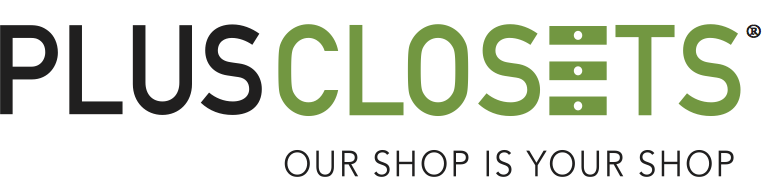 FOR IMMEDIATE RELEASE:Plus Closets Launches New Revolutionary 360 Organizer Storage System Elmhurst, IL - December 19, 2014 -- Plus Closets, a Chicago based custom wholesale closet and storage solutions manufacturer, is proud to announce their New 360 Organizer by Lazy Lee available for their dealer and builder customers. This patent-pending 360 Organizer utilizes an innovative rotating device to allow for 360 degrees of easy and quiet rotation, while dramatically increasing your storage space. The organizer can be used for shoes, clothes, pantries, wine storage, and much more. “The 360 Organizer is the biggest product breakthrough we have had in providing a storage system that is both awe-inspiring and space efficient.  We have packed quite a bit of storage and flexibility within a 
40” x 40” space” says Tom Happ, president of Plus Closets.The 360 Organizer comes in two standard configurations. The Woman’s Dream and The Valet. The Woman’s Dream consists of all shelving which is ideal for shoes, purses, and folded items. The Valet also consists of shelving, but comes with drawers and space for long hanging items. Both configurations come in a wide variety of colors, and both allow for the shelves to be adjusted to accommodate different item heights.  In addition the 360 Organizer provides four unique sides of storage that are further customizable to meet your unique storage needs.“We have designed the 360 Organizer to be a very versatile and customizable system. It’s meant to look great in every home”, says Happ. “Most importantly, it can work to improve storage and organization in any space including the bedroom, pantry, laundry room, garage and even the home office. We like to think of it as the homeowner’s dream come true.”For more information on the 360 Organizer or interested in becoming a Plus Closets dealer visit www.plusclosets.com or call toll-free at 866-826-7587 (630-832-4422). About Plus ClosetsPlus Closet designs, manufactures and ships custom wholesale closet and storage solutions to their dealer network for nearly three decades.  Storage solutions include Closets, Pantries, Offices, Wall Beds, Garages and Laundry Rooms.  Plus Closets manufacturing is done within our state-of-the-art 60,000 square foot manufacturing facility.  At Plus Closets we are your Partner in Profit and Our Shop is Your Shop.  
More information is available at www.plusclosets.comSee a video of the 360 Organizer in action at http://plusclosets.com/360-organizerContactZena Hallmanmarzena.hallman@closetworks.com953 N. Larch Ave.Elmhurst, IL 60126Phone 630-592-4376
###